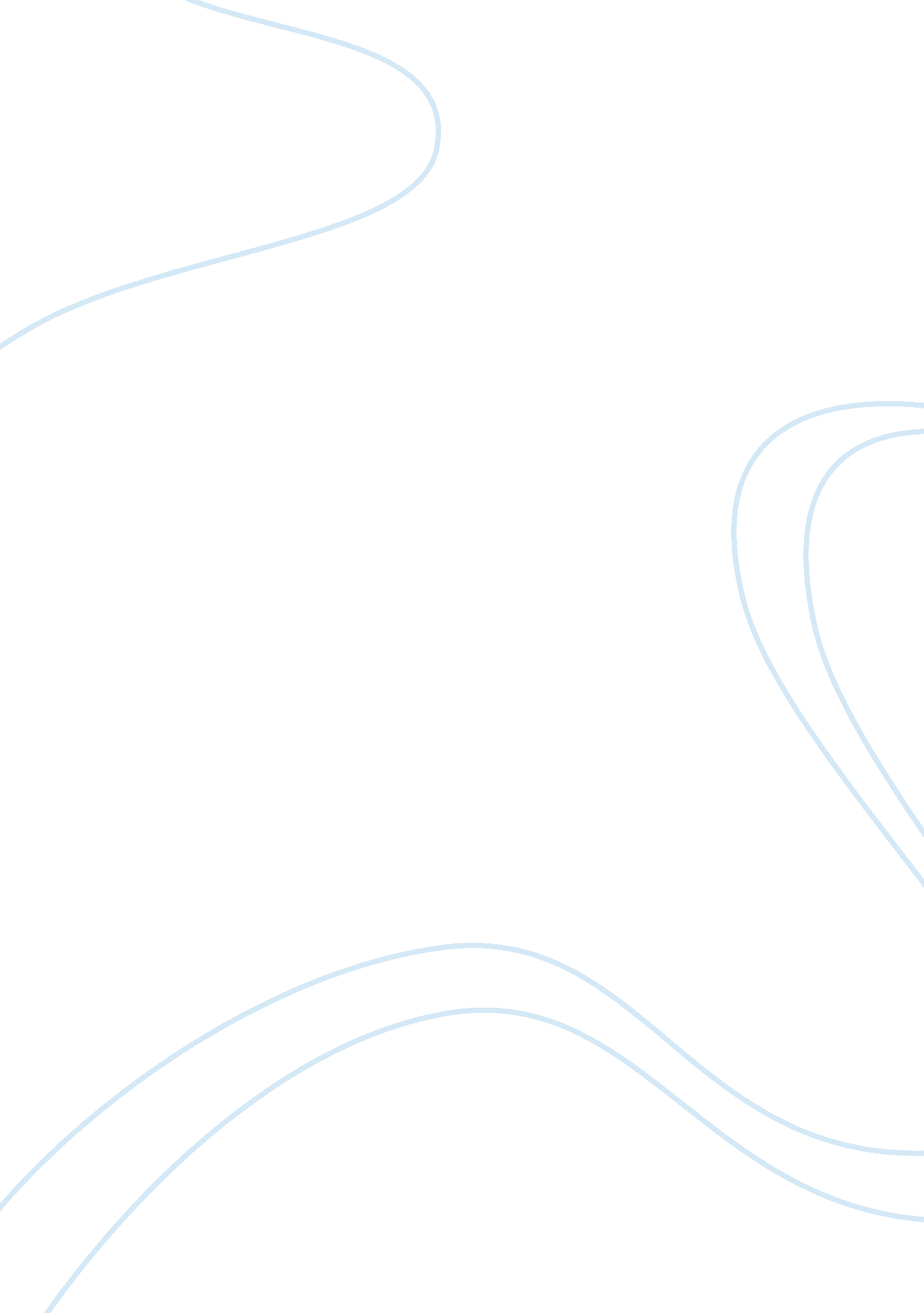 Strategic management leadership in corporations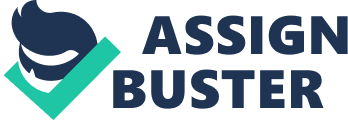 Contents 4. 6 Decision: Ricardo Semler, President and CEO of Semco, a elephantine, a fabrication company, founded by his male parent Antonio Semler in 1912 in Sao Paulo, Brazil. With his alone manner has change the significance of leading and direction. He was the youngest alumnus of the Harvard Business School. His employee friendly manner is alone and celebrated around the Earth. Since he took over the Semco, the gross revenues grown to 24 % per twelvemonth, and net income has utmost rise and employment from 350 to 2500 now, He is besides celebrated for his bestselling booksA ” Maverick: The Success Story Behind The World ‘ s Most Unusual Workplace ( 1993 ) A foremost published in 1988 asA Turning the Tables, A andA The Seven Day Weekend: Changing the Way Work Works ( 2004 ) ” , A every bit good as two articles he authored in the Harvard Business Review, Pull offing Without Directors, ( 1989 ) A andA Why My Employees Still Work For MeA ( 1994 ) . A [ 1 ] [ 1 ] hypertext transfer protocol: //www. academicleadership. org/emprical_research/Ricardo_Semler_Creating_Organizational_Change_Through. shtml 1. 1 What is Management & A ; Leadership: Harmonizing to Kotter ( 1991 ) , Management: “ Coping with complexness by be aftering and budgeting ” Leadership: “ Coping with alteration by puting a way through vision and scheme ” Leader is a individual who has the power to take others and shows them the manner, and takes them to the end, Management & A ; Leadership Style used by Ricardo Semler: Ricrado Semler has utilize the alone manner in the Semco, it is really to hard to measure his manner, many manners suits him from Autocratic to Democratic. In Autocratic, that the director makes determinations separately, and without much favor for juniors. As a consequence, determinations reflect the sentiments and personality of the director. This can project an image of a confident, good managed concern. On the other manus, subsidiaries may go overly dependent upon the leaders and more supervising may be needed. In Democratic manner, the director allows the employees or subordinates to take portion in treatment so they reach the determination with the sentiment of the bulk. This manner can assist to come over the complex determinations need to be made. 1. 3 Semler as Autocratic: Semler had fired 60 % of the top direction of Semco when he took over the charge of the company from his male parent. No uncertainty the concern was in deep problem. Cipher could hold guessed that the remotions were the first phase in a advancement that made Semco world-famous. Once one employee ‘ s married woman got sick and he was unable to execute his work and system has eliminated him from Semco, [ 2 ] [ 2 ] hypertext transfer protocol: //www. thinkingmanagers. com/management/management-strategy. php 1. 4 Semler as Democratic: Harmonizing to Semler, “ either you can follow sophisticated, complex systems, or you can simplify everything ” . [ 3 ] A [ 3 ] hypertext transfer protocol: //www. thinkingmanagers. com/management/management-strategy. php Semler manner besides seems Democratic, in Semco he has put trust on his employees and promote them to do determination best suits them and to Semco. He manus over his house to his staff, they are free to do determinations and able to make up one’s mind the better advancement of the Semco, which shows about 3000 employees set their ain working hours and wages. Junior employees hire and reexamine their seniors, directors or supervisors. Tired workers can take sleep at afternoons. And those employees who spend the Saturday eventide in the office work can pass Monday as vacation. There are no organisation charts, no 5 twelvemonth programs, no corporate values statement, no frock codification, and no written regulations, no office uniforms, or policy statements no endurance manuals. Semler argued that passing the company over to the workers is the lone manner toA free timeA for himself to travel construct up theA clients, A governmentA and other relationships required to do the company grow. By literally giving up the battle to keep any control of internals, Semler is able to concentrate on selling and placement. [ 4 ] [ 4 ] hypertext transfer protocol: //en. wikipedia. org/wiki/Management_styles # cite_note-rpi. edu-0 hypertext transfer protocol: //www. rpi. edu/dept/advising/free_enterprise/business_structures/management_styles. htm 1. 5 Semco & A ; Semler, afterwardsaˆ¦ . Semlers manner has changed the scheme of company from Autocratic epoch to Democratic manner in the Semco. The construction of the Semco has been wholly changed. His sentiment is based on the thought of self-denial and little hierarchies in the company. He has removed the security cheques, and no frock regulations. In his interview to CNN ( Jun 2004 ) he added, “ the point is that if we do non allow people make things the manner they want to make them, we will ne’er cognize what they are truly capable of and they will merely follow our get oning school regulations ” Furthermore he believes that less hours work with good concluding consequences is better than so many hours without any utile consequence for the company. In democratic manner at Semco, all employees participials in the determination devising procedure, He believes that Semco is a large household for every worker and all must take portion in the determination devising procedure. Semco has no receptionists, secretaries, or personal helpers. All employees, Semler included, have their ain invitees, make their ain transcripts, and bill of exchange and direct their ain correspondence. There are no private offices, workers set their ain hours, and office garbs at the discretion of each employee. Job rubrics carry small formal position since all workers are actively encouraged to inquiry and practically reprobate their equals and directors. Semco has reduced its direction from 112 % to 3 % , and corporate staff more than 75 % . Besides workers have brotherhoods, they can besides engage and fire their fellow workers, and these workers besides evaluate public presentation of their foremans. Infect Democratic Style has wholly change the manner of working in every facet of Semco, [ 5 ] [ 5 ] hypertext transfer protocol: //edition. cnn. com/search/ ? query= ricardo % 20semlerHYPERLINK “ hypertext transfer protocol: //edition. cnn. com/search/ ? query= ricardo semler & A ; primaryType= article & A ; sortBy= date & A ; intl= true ” & amp ; HYPERLINK “ hypertext transfer protocol: //edition. cnn. com/search/ ? query= ricardo semler & A ; primaryType= article & A ; sortBy= date & A ; intl= true ” primaryType= articleHYPERLINK “ hypertext transfer protocol: //edition. cnn. com/search/ ? query= ricardo semler & A ; primaryType= article & A ; sortBy= date & A ; intl= true ” & amp ; HYPERLINK “ hypertext transfer protocol: //edition. cnn. com/search/ ? query= ricardo semler & A ; primaryType= article & A ; sortBy= date & A ; intl= true ” sortBy= dateHYPERLINK “ hypertext transfer protocol: //edition. cnn. com/search/ ? query= ricardo semler & A ; primaryType= article & A ; sortBy= date & A ; intl= true ” & amp ; HYPERLINK “ hypertext transfer protocol: //edition. cnn. com/search/ ? query= ricardo semler & A ; primaryType= article & A ; sortBy= date & A ; intl= true ” intl= true Semler, R. ( 1993 ) . Maverick: The Success Story behind the World ‘ s most unusual Workplace. New York: Warner Books. 1. 6 Semco ‘ s long term scheme with Semler ‘ s manner: Semler has wholly change the construction of the Semco in every facet, it ‘ s all because of Democratic manner applied on Semco, now it is no more the same old company working on Hydraulic pumps merely, now it is more confluent with other companies, joint venture and confederations in the planetary market. Just because of Semlers important determinations, Semco has grown from 35m $ to 160m $ in last 6 old ages, along with many rubrics like Business Leader of the twelvemonth, in 1990 and 1992. All that Semler has done to deprive away the unsighted dictatorship that reduces productiveness. Workers are autonomous and self-managing. In fact, workers have, in most instances, understood several occupations. The Democratic manner has push the Semco to its highest degree with regard, honor and extraordinary and satisfied work force, in fact Semco, Semler and democratic manner has change the lives of Semco employees and the hereafter of Semco is of all time green. [ 6 ] [ 6 ] hypertext transfer protocol: //www. thinkingmanagers. com/management/management-strategy. php 2. 1 Different theories of Leadership and Management Styles: Everybody has an sentiment what makes a manger a good leader, there are many theories and articles that have been developed into leading types, and harmonizing to direction perspective each involves through acquiring things done through people, harmonizing to environment and civilization, some methods plants better, leading and direction can be considered as holding about same qualities, on the other manus one can state that leading is about standing out, while direction is bureaucratic in nature, sometimes we came across many theories which shows leading is non direction and director is besides notA a leader, but they lies in place of bureaucratic authorization, [ 7 ] [ 7 ] hypertext transfer protocol: //www. ehow. com/about_7221408_leadership-theories-management. html hypertext transfer protocol: //www. ehow. com/list_6536769_theories-leadership-management. html 2. 2 The Link between Strategic Management and Leadership Theories: Kotter ( 1990, what do leaders truly make? Harvard Business Review, 68, 103-111. ) Felt that leading and direction are two distinctive a complementary systems, each holding its ain map and its ain characteristic activities, but both are necessary for the direction of complex administrations. Harmonizing to Kotter, direction is about planning, commanding, and seting appropriate constructions and systems in topographic point, whereas leading has more to make with expecting alteration, get bying with alteration, and following a airy stance. 2. 3 Harmonizing to Fayol and Drucker: Fayol has organised his theory that directors can utilize in order to take their organisation susses to the full, he added that effectual directors needs to demo best leading in order for the employees to demo dependability in the workplace and equity, which is a combination of contemplation and justness, integrity of way, which demands that ‘ s staff should take portion in the same activities and should hold the same end. These rules are quiet similar to the theory of addressed by Drucker, he focused on covering the employees with regard and attention. Both theories shows the construct of the director as signify leader, which has acknowledge as one of the most of import factor of successful direction system. Drucker moreover insists Incentives and wagess to promote the employees. He suggests that directors have to see the employees invariably to their mark work, and to maintain the degree high. These are the powerful tools of direction. [ 8 ] [ 8 ] hypertext transfer protocol: //70123505. nhd. weebly. com/fayols-theory. html hypertext transfer protocol: //etudesproject. org/nonfpdata/cog/FS359/DOC0016. htm 2. 4 Leadership Traits Theory & A ; eventuality Theory: The trait leading theory is theory which explains that people who inherit such qualities and abilities that make them a great leader. These theories frequently shows peculiar feature of personality and behavior of the leaders, some of the major trait are as follows, i. e. Adaptable to state of affairss, Alert to societal environment, Ambitious and achievement-orientated, Assertive, Cooperative, Decisive and assurance etc. on the other manus Fiedler presents the Contingency Theory, that task-oriented leaders are more effectual when the state of affairs is either extremely favorable or extremely unfavorable, but that person-oriented leaders are more effectual in the reasonably favorable or unfavorable state of affairss. [ 9 ] [ 9 ] hypertext transfer protocol: //psychology. about. com/od/leadership/p/leadtheories. htm Stogdill, R. M. ( 1974 ) . A Handbook of leading: A study of the literature, New York: Free Imperativeness McCall, M. W. Jr. and Lombardo, M. M. ( 1983 ) . A Off the path: Why and how successful executives get derailed. A Greenboro, NC: Centre for Creative Leadership Graeff, Claude L. “ The Situational Leadership Theory: A Critical View. “ Academy of Management Review8 ( 1983 ) : 285-291. 2. 5 The 7-S model of Mckinsey: McKinsey ‘ s 7S model was developed in the early 1980s by Tom Peters, and Robert Waterman, two advisers working at the McKinsey & A ; Company. The basic premiss of the theoretical account is that there are seven internal facets of an organisation that need to be aligned if it is to be successful under Leaderships and Managers. It is the best illustration which shows the nexus and similarity between Leadership and Management in an organisation. Most of the factors of the Mckinsey are works effetely on Leaderships and Managers. The 7S theoretical account can be used in a broad assortment of state of affairss under Leadership and Management. The cardinal factors of Mckinsey model are: To better the public presentation of a company. To analyze the likely effects of future alterations within a company. To aline sections and procedures during a amalgamation or acquisition. To find how best to implement a proposed scheme. In the above diagram the three factors of the Mckinsey construction “ Strategy ” , “ Structure ” , and “ System ” , are those factors who wholly suits on managerial construction of an Organization. Scheme: A the program devised to keep and construct competitory advantage over the competition. A Structure: A the manner the organisation is structured and who reports to whom. A Systems: A the day-to-day activities and processs that staff members engage in to acquire the occupation done. A And the remainder of other four factors are perfect for leading in organisation viz. , “ Shared Goals ” , “ Staff ” , “ Skills ” , “ Style ” . Shared Valuess: A called “ superordinate ends ” when the theoretical account was foremost developed, these are the nucleus values of the company that are evidenced in the corporate civilization and the general work ethic. A Manner: A the manner of leading adopted. A Staff: A the employees and their general capabilities. A Skills: A the existent accomplishments and competences of the employees working for the company. These 7 factors of Mckinsey are interlink with each other and they help the administration ‘ s scheme and long term program more effetely. [ 9 ] [ 9 ] hypertext transfer protocol: //www. mindtools. com/pages/article/newSTR_91. htm 2. 7 Impact on Organizational Direction: planning, scheme, organising, commanding ( best of staff ) REFER prints associating Q2 3. 1 Leadership demands at Semco: Semco is the universe renowned company with its alone substructure and policies for its employees and direction. There are many factors that still need to run, support and go on such a alone organisation. There are few highlighted factors that are reference below. 3. 1. 1 Analyzing the Fortunes: Infect Leadership is a map or a procedure. It is a complex relationship within the state of affairs and the leader in an organisation. Semco Leadership should ever analyze the state of affairs that are about to check on it and it has to maintain its eyes unfastened to work out it in the progress and maintain the gait in front. Anyhow different fortunes require different strategic stairss. 3. 1. 2 Determine the way and range of the issue: After analyzing the issues the ( Semco ) leading should get the better of the job and focal point on the scheme that such issues must non be appeared in the organisation once more and they need to do long tally determinations. Besides formulate the specific scheme and to be after and transport out scheme executions. 3. 1. 3 Outline the undertaking and relationship: Semco leading has to find the cardinal countries to work for the work force and must hold to set up relationship with accomplishment. Besides it has to make barriers that make it difficult for others to copy their high quality advantages like civilization, merchandise design and selling scheme. 3. 1. 4 Specifying the Resources: Semco has to find its resorts to keep the balance in every regard like adult male power, human resource, engineering, assets, gross and finance to maintain the gait with the planetary community and to maintain its ego on cutting border peak point. 3. 2 Leadership Core Competences that required at Semco: Following are the factors of the nucleus competencies that are required for leading of the Semco, Skilled Negotiator: Semco leading have to be highly adept negotiant, if Semco is about to get down a joint venture with any other company or they are traveling to get down the new concern, they must cognize what they need to cognize and how they have to come over the challenges they might hold to confront in the present and besides in the long tally, they need such abilities so when get downing new joint venture or get downing concern they must hold the cognition of that specific concern line. Flexibility: For illustration, If Semco has merely begin joint venture or took over the company, it has to be flexible in direction line particular, it should take along the bing work force and all beginnings along with it, if necessary than alterations can be made, because it will be non a good manner, if Semco replace the on the job manner of new company to its ain alone manner. Fiscal: Semco leading should maintain in head that it ‘ s fiscal status and rating of new concern fiscal conditions. Like how much gross should be used to purchase new company or joint venture. Semco needs to hold a closer expression on market tendencies and besides it has to do a mark for the expected net income. Execution: Semco leading should hold such a bravery and ability to implement its regulations and ordinance over the full administration, each and every person employee has to follow it, but infect there is no written regulations and ordinance in the company. Legal: Semco leading should follow the regulations and ordinance of the undermentioned state in which it has the concern or traveling to get down the concern, besides it has to be cognizant of revenue enhancement, imposts and import, export ordinances. 3. 3. 1 Leadership Core Competence for Peoples: There are few chances which Seems to follow by Semco leading towards people ( employees ) . Few are discussed below. Motivation: Semco leading should look after the employee ‘ s behavior and their productiveness and leading should actuate the employees to work hard with honestness. Ability to cover with diversified work force: Semco leading should be able to work with employees with different background beginning of the universe and gender, race and manner of their work and ability. They should keep the balance and equality among the remainder of them. Problem Problem solver: Leadership should concentrate and look after the jobs inside the work force and on the company floor. They should keep cheque and balance and maintain justness in every regard. And leading should work out the job with honestness, so no 1 should acquire injury. Using STEEPLE analysis on Semco ‘ s Leadership: Sociable: Semco is such a alone company which has its ain professional life style. Its employees are basking freedom in every regard. Semco besides has shown flexibleness in offering new occupations. Now any one can use for the occupation at his favorite section. Its employees have introduced color cards civilization for the co-workers ; they are Red, Green and Yellow cards which indicate their temper. Technological: Semco is spread outing its concern now. Its chief motivation is to avail every chance to increase its net income. Therefore it has expanded its engineering in every regard like IT and telecommunication. Environmental: Semco has started Bio Fuel undertaking which is alternative of natural fuel resources. This Bio Fuel will assist to diminish environmental pollution. Economicss: Semco is extremely stable company it has grown from 4 $ m to 212m boulder clay 2003. Political: Semco attentions about the political involvements of that state in which it is running a concern. Because each state has policies in import, exports. Legal: Semco has faced few legal issues in the past with Government sections and besides had faced many hurdlings in import and export of their goods. Such issues need to be solved in progress. Ethical: Semco leading and work force ever stayed stick to this motivation, “ Do the right things ” . And besides there is a nothing tolerance to non-performers in the company. And Semco Value for work more than money. hypertext transfer protocol: //www. slideshare. net/PragneshChitalia/maverick-presentation Heller, Robert. “ How the Maverick Boss Keeps Himself on His Toes. “ A Mail on Sunday. January 8, 1995. Semler, Ricardo. Maverick: The Success Behind the World ‘ s Most Unusual Work topographic point. Warner Books ( New York: 1993 ) . hypertext transfer protocol: //www. scribd. com/doc/294210/Semco-unique-self-organziation 4. 1 Leadership and Organizational Behaviour of Semco: The Leadership of Semco have to be based on doctrine, values, vision and ends. In this manner it can drive the Semco ‘ s civilization which is composed of formal administration, informal administration and the societal environment. These civilizations can find the types of leading, his communicating and group kineticss in the organisation. Semco leading can besides actuate the workers and set way for them. All these elements can construct a construction of a glorious organisation. [ & A ; ] [ & A ; ] Cunningham, J. B. & A ; Eberle, T. ( 1990 ) . A Guide to Job Enrichment and Redesign. Personnel, Feb 1990, p. 57 in Newstrom, J. & A ; Davis, K. ( 1993 ) . A Organization Behaviour: Human Behaviour at Work. New York: McGraw-Hill. 4. 2 Organisational Development of Semco: Harmonizing to Newstrom, Davis: “ Organization Development is the systematic application of behavioral scientific discipline cognition at assorted degrees, such as group, inter-group, organisation, etc. , to convey about planned alteration ” . Organisational Development of Semco can be a higher quality of work life, productiveness, adoptability and effectivity. It can carry through this by altering attitudes, behaviors, values, schemes, processs and constructions so that the organisation can accommodate to competitory actions, technological progresss in every facet, and the fast gait of alteration with in the internal and external environment. There are seven features of Organisation Development harmonizing to Newstrom, Davis, which are: Humanist Valuess: Semco Leadership should believe on its work force. And leading should look after their demands and it needs to actuate them, besides McGregors theory Y applies on Semco leading, harmonizing to this leading is self-motivated and capable of run intoing any kind of challenge. At Semco employees set their ain working hours and marks. Workers can do determination with along with directors. Systems Orientation: The construction of full Semco is indispensable to work wholly like work force and engineering etc. Experiential Learning: Semco Leadership would larn lesson from the errors they made in the yesteryear in every portion of its administration from direction to selling, human resource to fundss, and they should learn to new comers who join the company. And these instruction should be experimental based non merely the unwritten lessons. Problem Resolution: After placing the job and mistake and roll uping the information. The following measure is to work out the job by the Leadership. Eventuality Orientation: Leadership has to make up one’s mind what actions to take for the state of affairs harmonizing to the status at Semco. Change Agent: Semco leading demands to bestir, simplify, and direct the alteration. Degrees of Interventions: At Semco, the jobs can happen at one or more degree in the organisation so there will be a needed scheme to affect one or more engagements. 4. 3 The Learning Administration: The Semco Leadership needs to keep its degrees of advancement and remain at sensible gait. Besides it has to be placed at better degree to react the outside force per unit area and to maintain cognition to better associate the resources to client demands. It besides needs to better the quality of its end product at all the degrees and besides maintain bettering the concern image by going more people to concern with. Furthermore it has to increase the gait of alteration within the organisation. [ & A ; ] [ & A ; ] Pedler, M. , Burgogyne, J. and Boydell, T. 1997. A The Learning Company: A scheme for sustainable development. 2nd Ed. London ; McGraw-Hill. McHugh, D. , Groves, D. and Alker, A. 1998. Pull offing acquisition: what do we larn from a larning organisation? A The Learning Organization. 5 ( 5 ) pp. 209-220. 4. 4 Using the Learning Theory at Semco: There is besides need to associate Learning Theory at Semco few facets are as follow, The Behaviorist: Semco leading can accomplish greater benefits of larning through strong statements, facts presented visually, usage of a assortment of techniques and media. [ & A ; ] Laird, D. 1985 Approaches to preparation and development Addison-Wesley, Reading, Mass. The Operant Condition: In Semco there should be such a platform where the work force should have practical preparations and each developing demand to be passed before traveling to the following. And there should be wagess and inducements for excess ordinary employees. The Cognitive: In Semco the Cognitive attack somehow is more appropriate. As its employees are knowledge based and active so they ever learn from their experiences and besides portion their valuable experience to other members during meeting and all members get awareness and organize a cognition web. As Semco has to acquire involved itself in different concern and they keep on altering the favorites to different section so it becomes rather helpful to reassign and portion cognition and besides can acquire a opportunity to come across different people in the universe and to pass on on different issue. It is a really valuable attack to possess at Semco. 4. 5 Development Plan of Leadership: AA planA is typically any process used to accomplish anA aim. It is a set of intended actions, through which one expects to accomplish aA end. [ & A ; ] [ & A ; ] hypertext transfer protocol: //en. wikipedia. org/wiki/Plan Objective Setting: Objective scene should straight forwarded by the organisation. The leading should plan smart programs and techniques to acquire better consequences. They need to concentrate on the scheme for long term or short term but each scheme should be consequence oriented. Performance Prosodies: The Leadership needs to use cheque and balance on every measure of public presentation of the employees, quality of their work, and leading should concentrate and keep Key Performance Indicator of the all employees to measure them. The KPI of the employees can be maintained on day-to-day, hebdomadal or monthly footing to measure that whether they are above, behind or on the mark set by direction. Wagess: After keeping the KPI of the employees, the employees are awarded with the increases, inducements and fillips, on monthly or one-year footing. Short term Trainings: The current employees can provided with on occupation preparation if they need to. 4. 6 Decision: Semco is successful because of its alone on the job manner and its managerial behavior with its work force, the work force has liberty to execute work on their ain manner that is reasonably astonishing attack. Semco has to long plenty to travel beyond, many companies of the universe and copying this life style, Semco leading and direction has to execute some cheque and balance on the employees undertaking, to avoid corruptness and abuse of the resources. They need to promote occupation preparations and need to present larning accomplishments among the work force. 